制氧机产生的氧气是纯氧吗？流量越大越好吗？是否有任何依赖性？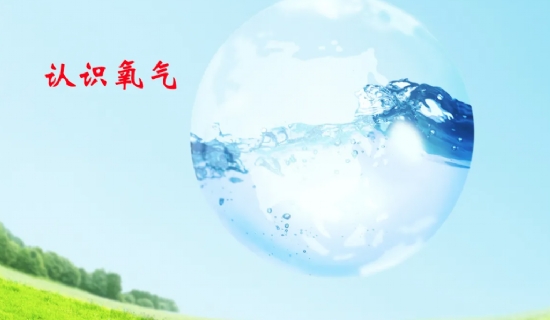 目前，大部分制氧机采用的是分子筛工作原理，国家标准规定，流量为2升/分钟时，氧气浓度应达到90%左右，一般氧气浓度在99.5%以上的称为纯氧，所以制氧机生产的不是纯氧。由于单位时间内产生的氧气量是一定的，所以流速开得越高，氧气浓度越低，吸氧量就不一定大。吸氧不会产生依赖性，原因如下：第一，氧气不是毒品；第二，氧气是人类生存的必需品；第三，吸氧所治疗或缓解的是缺氧的症状，停止吸氧后再次出现以前的症状，实际上还是缺氧的症状，不是戒断症状。总之，氧气吸入不会产生依赖性。